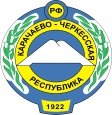 РОССИЙСКАЯ ФЕДЕРАЦИЯКАРАЧАЕВО-ЧЕРКЕССКАЯ РЕСПУБЛИКАМАЛОКАРАЧАЕВСКИЙ МУНИЦИПАЛЬНЫЙ РАЙОНСОВЕТ ДЖАГИНСКОГО СЕЛЬСКОГО ПОСЕЛЕНИЯРЕШЕНИЕ27.01.2022                                                            с.Джага                                                                   № 01                                     Об обращении в Избирательную комиссию Карачаево-Черкесской Республики о возложении на Территориальную избирательную комиссию по Малокарачаевскому району полномочий Муниципальной избирательной комиссии  Джагинского сельского поселения Малокарачаевского муниципального районаВ целях обеспечения организации и проведения выборов депутатов Совета Джагинского сельского поселения в соответствии с требованиями действующего как федерального, так и республиканского законодательства, эффективного использования ГАС « Выборы», качественного приема и проверке документов кандидатов в депутаты, сокращения числа жалоб, руководствуясь частью 4 статьи 24 Федерального закона от 12.06.2002 № 67-ФЗ «Об основных гарантиях избирательных прав и права на участие в референдуме граждан Российской Федерации» и пунктом 4 статьи 21 Закона Карачаево-Черкесской Республики от 03.07.2006 № 44-РЗ «О выборах депутатов представительных органов муниципальных образований, глав муниципальных образований и иных выборных должностных лиц местного самоуправления в Карачаево-Черкесской Республике»,  Совет депутатов Джагинского сельского поселенияРЕШИЛ1.Обратиться в Избирательную комиссию Карачаево-Черкесской Республики о возложении на Территориальную избирательную комиссию по Малокарачаевскому району полномочий Муниципальной избирательной комиссии Джагинского сельского поселения для организации и проведения выборов Совета депутатов Джагинского сельского поселения в установленном законом порядке. 2. Направить настоящее решение в Избирательную комиссию Карачаево-Черкесской Республики.3. Контроль за исполнением возложить на Председателя Совета депутатов Джагинского сельского поселения.  Председатель Совета                                                                                        Кубанов С.-Х. И.